МУНИЦИПАЛЬНОЕ ОБЩЕОБРАЗОВАТЕЛЬНОЕ УЧРЕЖДЕНИЕ 
«СРЕДНЯЯ ОБЩЕОБРАЗОВАТЕЛЬНАЯ ШКОЛА с.ЛЕЛЯЕВКА НОВОБУРАССКОГО РАЙОНАСАРАТОВСКОЙ ОБЛАСТИ ИМЕНИ ПОЛНОГО КАВАЛЕРА ОРДЕНА СЛАВЫ КЛИКУШИНА АЛЕКСАНДРА ПАВЛОВИЧА»ПРИКАЗот «8» августа  2023 года 	 	 	 	 	 	№ 43О назначении ответственного лицаза осуществление аккредитационного мониторингаВ связи с проведением в 2023 году Федеральной службой по надзору в сфере образования и науки, Министерством просвещения Российской Федерации, Министерством науки и высшего образования Российской Федерации аккредитационного мониторинга по образовательным программам начального общего образования, основного общего образования и среднего общего образования и среднего профессионального образования в соответствии с постановлением Правительства Российской Федерации от 5 августа 2013 года № 662 «Об осуществлении мониторинга системы образования», приказом Федеральной службы по надзору в сфере образования и науки, Министерства просвещения Российской Федерации, Министерства науки и высшего образования Российской Федерации от 24 апреля 2023 года № 660/306/448 «Об осуществлении Федеральной службой по надзору в сфере образования и науки, Министерством просвещения Российской Федерации, Министерством науки и высшего образования Российской Федерации аккредитационного мониторинга системы образования» приказываю: Заместителя директора по учебной работе Афонину Татьяну Викторовну назначить ответственным за осуществление аккредитационного мониторинга, внесение данных в информационную систему и систематическое стандартизированное наблюдение за выполнением аккредитационных показателей. Контроль за исполнением приказа оставляю за собой. 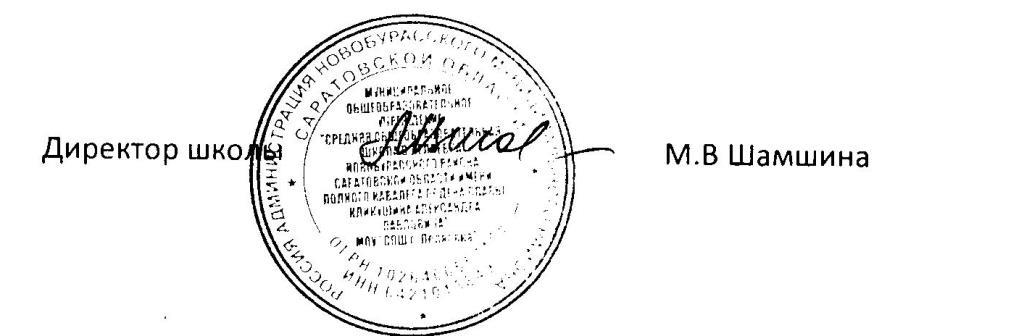 